8. Правила храненияУпакованные светильники следует хранить в помещениях при температуре от минус 40 до плюс 40°С и относительной влажности 75% (при температуре 15°С). Необходимо исключить присутствие в воздухе кислотных и щелочных примесей, вредно влияющих на светильники.9. ТранспортированиеСветильники в упакованном виде должны транспортироваться закрытым видом транспорта.10. УтилизацияПо истечении срока службы светильники необходимо утилизировать как бытовые отходы. Светильники с истекшим сроком службы относятся к V классу опасности отходов (практически неопасные отходы).11. ГАРАНТИЙНЫЕ ОБЯЗАТЕЛЬСТВАГарантийный срок эксплуатации 3 года со дня продажи при соблюдении потребителем условий эксплуатации.В случае выхода светильника из строя во время гарантийного срока, при соблюдении правил эксплуатации, производитель обязуется безвозмездно отремонтировать или обменять вышедший из строя светильник. Гарантийные обязательства не выполняются поставщиком при:– наличии механических, термических повреждений оборудования или его частей;– наличии следов самостоятельного вскрытия прибора и нарушении защитной маркировки;– поломках, вызванных неправильным подключением светильника; перенапряжением в электросети более чем указано в Таблице 1; стихийными бедствиями.12. СВИДЕТЕЛЬСТВО О ПРИЕМКЕПроизводитель: ООО «ЭСЛАЙТ»192007 Санкт-Петербург ул. Воронежская д. 76 лит. А пом.1НТелефон: (812) 242-77-27Светильник соответствует ТУ 3461-001-23114692-2018Дата выпуска светильника промаркирована на коробкеМодификация светильника: встраиваемый                                                 накладнойШтамп ОТК__________________ООО «ЭСЛАЙТ»Светодиодный светильникЭслайт L25-3000ПАСПОРТсовмещенный с гарантийным талоном.ТУ 3461-001-23114692-2018Санкт-Петербург11.2018 годНАЗНАЧЕНИЕСветильник со светодиодными источниками света.Светильник предназначен для внутреннего освещения общественных зданий. Допускается применение светильников в жилых помещениях.Светильник выпущен в соответствии с ТУ3461-001-23114692-2018.Светильник может быть установлен на стеновые и потолочные поверхности из нормально воспламеняемых материалов либо встроен в подвесной потолок типа «Армстронг».ТЕХНИЧЕСКИЕ ХАРАКТЕРИСТИКИ *                * - технические характеристики могут изменяться в пределах +10%   КОМПЛЕКТНОСТЬВ комплектность поставки входят:Светильник в сборе – 1 шт.Паспорт- 1 шт. на упаковку.Упаковка (картонная упаковка) - 1шт.МЕРЫ БЕЗОПАСНОСТИВсе работы по монтажу и обслуживанию светильника должны производиться квалифицированным персоналом только при отключенной сети питания.ЗАПРЕЩАЕТСЯ1) Использовать светильник без заземления.2) Проводить техническое обслуживание светильников, находящихся  под напряжением.3) Эксплуатировать светильники с повреждённой изоляцией проводов и мест  электрических соединений.СОСТАВ ИЗДЕЛИЯКорпус светильника выполнен из негорючего листовой стали с порошковой окраской, на котором смонтированы элементы электрической схемы. Рассеиватель светотехнический полистирол (призма) вставляется в пазы корпуса, поворотной планкой.Внешний вид светильника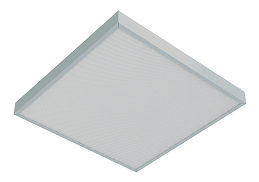 ПОДГОТОВКА К УСТАНОВКЕ, УСТАНОВКА И ТЕХНИЧЕСКОЕ ОБСЛУЖИВАНИЕРаспакуйте светильник и убедитесь в его комплектности.Снимите рассеиватель светильника.Закрепите светильник на конструкции потолка через крепежные элементы.Установите рассеиватель.Включите питание.По необходимости очистку защитного рассеивателя от загрязнений и пыли производить мягкой безворсовой тканью без применения абразивных материалов и растворителей.ВОЗМОЖНЫЕ НЕИСПРАВНОСТИ СВЕТИЛЬНИКА И РЕКОМЕНДАЦИИ ПОИХ УСТАРНЕНИЮНе светиться весь светильник:а) нет напряжения на токоподводящем проводе (необходимо подать напряжение на клеммную колодку);б) плохой контакт на клеммной колодке (необходимо обеспечить надежный контакт).